Краткие итоги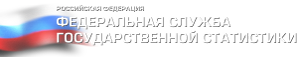 26 января 2021 года Основные показатели животноводства Грайворонского городского округа по состоянию на 1 января 2021 годаЗа январь-декабрь 2020 года сельскохозяйственными предприятиями округа произведено 29872,2 тонн скота и птицы на убой, в том числе крупного рогатого скота 1113,1 тонн, свиней 26767,1 тонн. По сравнению с 2019 годом скота и птицы произведено на 4,2% меньше, в том числе крупного рогатого скота и свиней меньше на 6,3%, птицы больше 39,3%. Валовой надой молока составил 42172,5 тонн, на 0,6% меньше, чем за 2019 год. Надоено молока в расчете на 1 корову молочного стада 7372 кг, на 4,6% меньше, чем за 2019 год. Поголовье крупного рогатого скота на 1 января 2021 года составило 13382 головы, больше, чем в прошлом году на 4,3%. В том числе поголовье коров составило 5700 голов, увеличившись на 3,0%. Поголовье свиней составило 124998 голов, уменьшившись на 2,2% по сравнению с 1 января 2020 года. За 2020 год отгружено 30028,2 тонн скота (95,8% к уровню 2019 года), в том числе 1264,8 (93,4%) тонн крупного рогатого скота и 26767,1 тонн свиней (93,7%). Молока отгружено 39340,3 тонны, 102,2% к соответствующему периоду прошлого года. 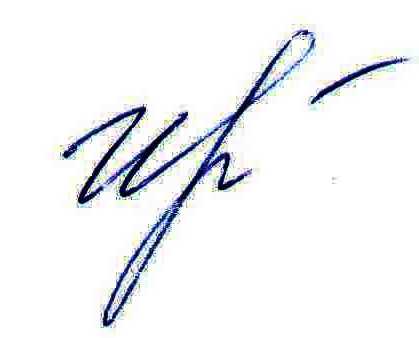 Руководитель подразделенияБелгородстата в г. Грайворон  						С.В.ИльинаИсп. С.В.Ильина8 (47261) 4-64-88